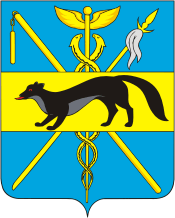 СОВЕТ НАРОДНЫХ ДЕПУТАТОВБОГУЧАРСКОГО МУНИЦИПАЛЬНОГО РАЙОНАВОРОНЕЖСКОЙ ОБЛАСТИРЕШЕНИЕот «28» февраля 2018 г. № 63г. БогучарО внесении изменений и дополнений в Устав Богучарского муниципального района Воронежской областиВ соответствии с Федеральным законом от 06.10.2003 № 131 – ФЗ «Об общих принципах организации местного самоуправления в Российской Федерации», Федеральным законом от 21.07.2005 № 97 – ФЗ «О государственной регистрации уставов муниципальных образований» Совет народных депутатов Богучарского муниципального районаРЕШИЛ:1. Внести в Устав Богучарского муниципального района Воронежской области следующие изменения и дополнения: 1.1.Часть 1 статьи 9.1. дополнить пунктом 13 следующего содержания:«13) оказание содействия развитию физической культуры и спорта инвалидов, лиц с ограниченными возможностями здоровья, адаптивной физической культуры и адаптивного спорта.».1.2. Часть 1 статьи 10 дополнить пунктом 4.1. следующего содержания:«4.1.) полномочиями в сфере стратегического планирования, предусмотренными Федеральным законом от 28 июня 2014 года N 172-ФЗ "О стратегическом планировании в Российской Федерации";».1.3. Пункт 7 части 1 статьи 10 изложить в следующей редакции:«7) организация сбора статистических показателей, характеризующих состояние экономики и социальной сферы муниципального образования, и предоставление указанных данных органам государственной власти в порядке, установленном Правительством Российской Федерации;».1.4.Статью 19 изложить в следующей редакции:Статья 19. Публичные слушания, общественные обсуждения1. Для обсуждения проектов муниципальных правовых актов по вопросам местного значения с участием жителей муниципального района Советом народных депутатов муниципального района, главой муниципального района могут проводиться публичные слушания.2. Публичные слушания проводятся по инициативе населения, Совета народных депутатов муниципального района или главы муниципального района.Публичные слушания, проводимые по инициативе населения или Совета народных депутатов муниципального района, назначаются Советом народных депутатов муниципального района, а по инициативе главы муниципального района - главой муниципального района.3. На публичные слушания должны выноситься:1) проект устава муниципального образования, а также проект муниципального нормативного правового акта о внесении изменений и дополнений в данный устав, кроме случаев, когда в устав Богучарского муниципального района вносятся изменения в форме точного воспроизведения положений Конституции Российской Федерации, федеральных законов, устава или законов Воронежской области в целях приведения данного устава в соответствие с этими нормативными правовыми актами;2) проект местного бюджета и отчет о его исполнении;2.1) проект стратегии социально-экономического развития муниципального образования;3) вопросы о преобразовании муниципального образования, за исключением случаев, если в соответствии со статьей 13 Федерального закона от 06.10.2003 года № 131 – ФЗ «Об общих принципах организации местного самоуправления в Российской Федерации» для преобразования Богучарского муниципального района требуется получение согласия населения Богучарского муниципального района, выраженного путем голосования либо на сходах граждан.4. Порядок организации и проведения публичных слушаний по проектам и вопросам, указанным в части 3 настоящей статьи, определяется уставом муниципального образования и (или) нормативными правовыми актами представительного органа муниципального образования и должен предусматривать заблаговременное оповещение жителей муниципального образования о времени и месте проведения публичных слушаний, заблаговременное ознакомление с проектом муниципального правового акта, другие меры, обеспечивающие участие в публичных слушаниях жителей муниципального образования, опубликование (обнародование) результатов публичных слушаний, включая мотивированное обоснование принятых решений. 5. По проектам генеральных планов, проектам правил землепользования и застройки, проектам планировки территории, проектам межевания территории, проектам правил благоустройства территорий, проектам, предусматривающим внесение изменений в один из указанных утвержденных документов, проектам решений о предоставлении разрешения на условно разрешенный вид использования земельного участка или объекта капитального строительства, проектам решений о предоставлении разрешения на отклонение от предельных параметров разрешенного строительства, реконструкции объектов капитального строительства, вопросам изменения одного вида разрешенного использования земельных участков и объектов капитального строительства на другой вид такого использования при отсутствии утвержденных правил землепользования и застройки проводятся общественные обсуждения или публичные слушания, порядок организации и проведения которых определяется уставом Богучарского муниципального района и (или) нормативным правовым актом Совета народных депутатов Богучарского муниципального района с учетом положений законодательства о градостроительной деятельности.».1.5. Пункт 4 части 1 статьи 28 изложить в следующей редакции:«4) утверждение стратегии социально – экономического развития Богучарского муниципального района;».1.6. Часть 4 статьи 32 изложить в следующей редакции:«4. Первое заседание Совета народных депутатов созывается не позднее чем в трехнедельный срок после избрания в Совет народных депутатов не менее 2/3 от установленного числа депутатов. Первую сессию Совета народных депутатов открывает и ведет председатель территориальной избирательной комиссии, вплоть до избрания председателя Совета народных депутатов Богучарского муниципального района. Последующие сессии открывает и ведет председатель Совета народных депутатов Богучарского муниципального района, а в его отсутствие - заместитель председателя Совета народных депутатов.».1.7. Часть 6 статьи 36 изложить в следующей редакции:«6. Глава Богучарского муниципального района должен соблюдать ограничения, запреты, исполнять обязанности, которые установлены Федеральным законом от 25 декабря 2008 года N 273-ФЗ "О противодействии коррупции", Федеральным законом от 3 декабря 2012 года N 230-ФЗ "О контроле за соответствием расходов лиц, замещающих государственные должности, и иных лиц их доходам", Федеральным законом от 7 мая 2013 года N 79-ФЗ "О запрете отдельным категориям лиц открывать и иметь счета (вклады), хранить наличные денежные средства и ценности в иностранных банках, расположенных за пределами территории Российской Федерации, владеть и (или) пользоваться иностранными финансовыми инструментами".»1.8. Статью 36 дополнить частями 9.1. – 9.2. следующего содержания:«9.1. В случае досрочного прекращения полномочий главы Богучарского муниципального района избрание главы Богучарского муниципального района избираемого Советом народных депутатов Богучарского муниципального района из числа кандидатов, представленных конкурсной комиссией по результатам конкурса, осуществляется не позднее чем через шесть месяцев со дня такого прекращения полномочий.При этом если до истечения срока полномочий Совета народных депутатов Богучарского муниципального района осталось менее шести месяцев, избрание главы Богучарского муниципального района из числа кандидатов, представленных конкурсной комиссией по результатам конкурса, осуществляется в течение трех месяцев со дня избрания Совета народных депутатов Богучарского муниципального района в правомочном составе.9.2. В случае, если глава Богучарского муниципального района, полномочия которого прекращены досрочно на основании правового акта губернатора Воронежской области об отрешении от должности главы Богучарского муниципального района либо на основании решения Совета народных депутатов Богучарского муниципального района об удалении главы Богучарского муниципального района в отставку, обжалует данные правовой акт или решение в судебном порядке, Совет народных депутатов Богучарского муниципального района не вправе принимать решение об избрании главы Богучарского муниципального района избираемого Советом народных депутатов Богучарского муниципального района из числа кандидатов, представленных конкурсной комиссией по результатам конкурса, до вступления решения суда в законную силу.».1.9. Пункт 1 статьи 36.1 дополнить подпунктом 6 следующего содержания:«6) принимает решение о реализации проекта муниципально - частного партнерства, если публичным партнером является Богучарский муниципальный район либо планируется проведение совместного конкурса с участием Богучарского муниципального района (за исключением случая, в котором планируется проведение совместного конкурса с участием Российской Федерации, Воронежской области), а также осуществляет иные полномочия в сфере муниципально - частного партнерства, предусмотренные Федеральным законом от 13.07.2015 N 224-ФЗ «О государственно-частном партнерстве, муниципально - частном партнерстве в Российской Федерации и внесении изменений в отдельные законодательные акты Российской Федерации», другими федеральными законами и нормативными правовыми актами Российской Федерации, нормативными правовыми актами Воронежской области и муниципальными правовыми актами.».1.10. Статью 37 дополнить пунктом 4 следующего содержания:«4. Администрация Богучарского муниципального района осуществляет функции уполномоченного органа в сфере муниципально - частного партнерства в соответствии с Федеральным законом «О государственно-частном партнерстве, муниципально - частном партнерстве в Российской Федерации и внесении изменений в отдельные законодательные акты Российской Федерации.».1.11. Статью 41 дополнить частями 5.4. - 5.7. следующего содержания:«5.4. Встречи депутата с избирателями проводятся в помещениях, специально отведенных местах, а также на внутридворовых территориях при условии, что их проведение не повлечет за собой нарушение функционирования объектов жизнеобеспечения, транспортной или социальной инфраструктуры, связи, создание помех движению пешеходов и (или) транспортных средств либо доступу граждан к жилым помещениям или объектам транспортной или социальной инфраструктуры. Уведомление органов исполнительной власти Воронежской области или органов местного самоуправления о таких встречах не требуется. При этом депутат вправе предварительно проинформировать указанные органы о дате и времени их проведения.5.5. Органы местного самоуправления определяют специально отведенные места для проведения встреч депутатов с избирателями, а также определяют перечень помещений, предоставляемых органами местного самоуправления для проведения встреч депутатов с избирателями, и порядок их предоставления.5.6. Встречи депутата с избирателями в форме публичного мероприятия проводятся в соответствии с законодательством Российской Федерации о собраниях, митингах, демонстрациях, шествиях и пикетированиях.5.7. Воспрепятствование организации или проведению встреч депутата с избирателями в форме публичного мероприятия, определяемого законодательством Российской Федерации о собраниях, митингах, демонстрациях, шествиях и пикетированиях, влечет за собой административную ответственность в соответствии с законодательством Российской Федерации.».1.12. Пункт 3 части 7 статьи 41 изложить в следующей редакции: «3) заниматься предпринимательской деятельностью лично или через доверенных лиц, участвовать в управлении коммерческой организацией или в управлении некоммерческой организацией (за исключением участия в управлении совета муниципальных образований субъекта Российской Федерации, иных объединений муниципальных образований, политической партией, участия в съезде (конференции) или общем собрании иной общественной организации, жилищного, жилищно-строительного, гаражного кооперативов, садоводческого, огороднического, дачного потребительских кооперативов, товарищества собственников недвижимости), кроме случаев, предусмотренных федеральными законами, и случаев, если участие в управлении организацией осуществляется в соответствии с законодательством Российской Федерации от имени органа местного самоуправления;».1.13. Статью 41 дополнить частями 7.2. – 7.4. следующего содержания:«7.2. Проверка достоверности и полноты сведений о доходах, расходах, об имуществе и обязательствах имущественного характера, представляемых в соответствии с законодательством Российской Федерации о противодействии коррупции депутатом, членом выборного органа местного самоуправления, выборным должностным лицом местного самоуправления, проводится по решению губернатора Воронежской области в порядке, установленном законом Воронежской области.7.3. При выявлении в результате проверки, проведенной в соответствии с частью 7.2 настоящей статьи, фактов несоблюдения ограничений, запретов, неисполнения обязанностей, которые установлены Федеральным законом от 25 декабря 2008 года N 273-ФЗ "О противодействии коррупции", Федеральным законом от 3 декабря 2012 года N 230-ФЗ "О контроле за соответствием расходов лиц, замещающих государственные должности, и иных лиц их доходам", Федеральным законом от 7 мая 2013 года N 79-ФЗ "О запрете отдельным категориям лиц открывать и иметь счета (вклады), хранить наличные денежные средства и ценности в иностранных банках, расположенных за пределами территории Российской Федерации, владеть и (или) пользоваться иностранными финансовыми инструментами", губернатор Воронежской области обращается с заявлением о досрочном прекращении полномочий депутата, члена выборного органа местного самоуправления, выборного должностного лица местного самоуправления в орган местного самоуправления, уполномоченный принимать соответствующее решение, или в суд.7.4. Сведения о доходах, расходах, об имуществе и обязательствах имущественного характера, представленные лицами, замещающими муниципальные должности, размещаются на официальных сайтах органов местного самоуправления в информационно-телекоммуникационной сети "Интернет" и (или) предоставляются для опубликования средствам массовой информации в порядке, определяемом муниципальными правовыми актами.».1.14. Часть 12 статьи 41 дополнить абзацем следующего содержания:«В случае обращения губернатора Воронежской области с заявлением о досрочном прекращении полномочий депутата Совета народных депутатов Богучарского муниципального района днем появления основания для досрочного прекращения полномочий является день поступления в Совет народных депутатов Богучарского муниципального района данного заявления.».1.15. Абзац 3 части 8 статьи 53 изложить в следующей редакции:«Изменения и дополнения, внесенные в устав Богучарского муниципального района и изменяющие структуру органов местного самоуправления, разграничение полномочий между органами местного самоуправления (за исключением случаев приведения устава Богучарского муниципального района в соответствие с федеральными законами, а также изменения полномочий, срока полномочий, порядка избрания выборных должностных лиц местного самоуправления), вступают в силу после истечения срока полномочий Совета народных депутатов Богучарского муниципального района, принявшего муниципальный правовой акт о внесении указанных изменений и дополнений в устав Богучарского муниципального района.».1.16. Статью 53 дополнить частью 8.1. следующего содержания:«8.1. Изменения и дополнения в устав Богучарского муниципального района вносятся муниципальным правовым актом, который может оформляться решением Совета народных депутатов Богучарского муниципального района, подписанным его председателем и главой Богучарского муниципального района.В этом случае на данном правовом акте проставляются реквизиты решения Совета народных депутатов Богучарского муниципального района о его принятии. Включение в такое решение Совета народных депутатов Богучарского муниципального района переходных положений и (или) норм о вступлении в силу изменений и дополнений, вносимых в устав Богучарского муниципального района, не допускается.».1.17. Статью 53 дополнить частью 10 следующего содержания:«10. Изложение устава Богучарского муниципального района в новой редакции муниципальным правовым актом о внесении изменений и дополнений в устав Богучарского муниципального района не допускается. В этом случае принимается новый устав Богучарского муниципального района, а ранее действующий устав Богучарского муниципального района и муниципальные правовые акты о внесении в него изменений и дополнений признаются утратившими силу со дня вступления в силу нового устава Богучарского муниципального района.».1.18. Часть 2 статьи 56 изложить в следующей редакции:«2) Муниципальные нормативные правовые акты, затрагивающие права, свободы и обязанности человека и гражданина, устанавливающие правовой статус организаций, учредителем которых выступает муниципальное образование, а также соглашения, заключаемые между органами местного самоуправления, вступают в силу после их официального опубликования (обнародования).».1.19. Пункт 4 части 2 статьи 71.1. изложить в следующей редакции:«4) несоблюдение ограничений, запретов, неисполнение обязанностей, которые установлены Федеральным законом от 25 декабря 2008 года N 273-ФЗ "О противодействии коррупции", Федеральным законом от 3 декабря 2012 года N 230-ФЗ "О контроле за соответствием расходов лиц, замещающих государственные должности, и иных лиц их доходам", Федеральным законом от 7 мая 2013 года N 79-ФЗ "О запрете отдельным категориям лиц открывать и иметь счета (вклады), хранить наличные денежные средства и ценности в иностранных банках, расположенных за пределами территории Российской Федерации, владеть и (или) пользоваться иностранными финансовыми инструментами";».2. Направить настоящее решение в Управление Министерства юстиции Российской Федерации по Воронежской области для государственной регистрации в порядке, установленном федеральным законом.3. Настоящее решение подлежит официальному опубликованию в районной газете "Сельская новь" после его государственной регистрации и вступает в силу после его официального опубликования.Председатель Совета народных депутатов Богучарского муниципального районаЮ.В. ДорохинаГлава Богучарского муниципального района Воронежской областиВ.В. Кузнецов